Об утверждении норматива стоимости одного квадратного метра общей площади жилого помещения по Цивильскому муниципальному округу Чувашской Республики на 2023 годВ соответствии с пунктом 13 Правил предоставления молодым семьям социальных выплат на приобретение (строительство) жилья и их использования в рамках мероприятия по обеспечению жильем молодых семей федерального проекта "Содействие субъектам Российской Федерации в реализации полномочий по оказанию государственной поддержки гражданам в обеспечении жильем и оплате жилищно-коммунальных услуг" государственной программы Российской Федерации "Обеспечение доступным и комфортным жильем и коммунальными услугами граждан Российской Федерации", утвержденных постановлением Правительства Российской Федерации от 17.12.2010 № 1050, администрация Цивильского муниципального округа Чувашской РеспубликиПОСТАНОВЛЯЕТ:1. Утвердить норматив стоимости одного квадратного метра общей площади жилого помещения по Цивильскому муниципальному округу Чувашской Республики для расчета размера социальной выплаты на приобретение (строительство) жилого помещения в рамках мероприятия по обеспечению жильем молодых семей государственной программы Российской Федерации "Обеспечение доступным и комфортным жильем и коммунальными услугами граждан Российской Федерации" на 2023 год в размере 37 000 (Тридцать семь тысяч) рублей.2. Контроль исполнения настоящего постановления возложить на первого заместителя главы администрации Цивильского муниципального округа – начальника управления по благоустройству и развитию территорий Яковлеву Л.П.3. Настоящее постановление вступает в силу после его официального опубликования (обнародования).Глава Цивильскогомуниципального округа	А.В. ИвановЧĂВАШ РЕСПУБЛИКИ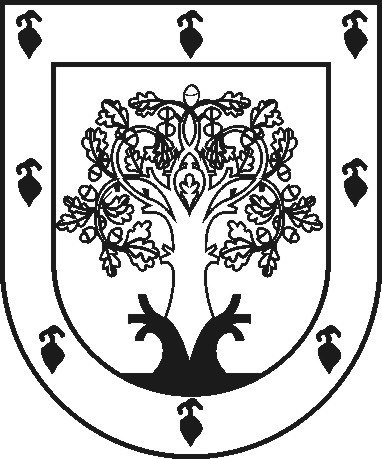 ЧУВАШСКАЯ РЕСПУБЛИКАÇĚРПӲМУНИЦИПАЛЛĂ ОКРУГĔНАДМИНИСТРАЦИЙĚЙЫШĂНУ2023 ç. кӑрлач уйӑхĕн 09-мӗшӗ 10 №Çěрпÿ хулиАДМИНИСТРАЦИЯ ЦИВИЛЬСКОГО МУНИЦИПАЛЬНОГО ОКРУГАПОСТАНОВЛЕНИЕ09 января 2023 г. № 10город Цивильск